متوسطة صغير عبدالله وادي جر	                                                                                                            المدة ساعة واحدة 	                                                                                                                         المستوى الثانية متوسط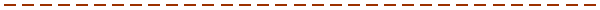 التّمرين الأوّل: 1 ـ ينتج  زيتون  لترات من زيت الزيتون ، ما عدد الكيلوغرامات من الزيتون التي تنتج                        لترا .                  2 ـ الجدوّل المقابل يمثل وضعية تناسبية :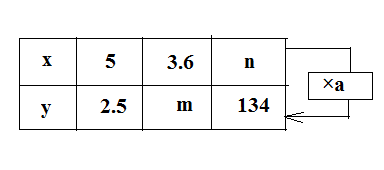                      أ ـ أحسب معامل التّناسبية .                     ب ـ أكتب  بدلالة  . ثم :  بدلالة .                     ج ـ أحسب العددين  .Belhocine : https://prof27math.weebly.com/ التّمرين الأوّل : 1 ـ أحسب  من  تلميذا .                  2 ـ عدد تلاميذ متوسطة  تلميذا  ، منهم  يمارسون الرياضة .                       أ ـ ماهو عدد التلاميذ الذين يمارسون الرياضة ؟                      ب ـ في نهاية السنة الدراسية نجح منهم  تلميذا ، أحسب النسبة المئوية للتلاميذ الناجحين.                  3 ـ يبعد منزل أحمد عن متوسطته ب  ، قام أحمد بتمثيل هذه المسافة على رسم بمسافة                       أ ـ أحسب مقياس الرسم الذي استعمله أحمد.                      ب ـ أما زميله سعيد فقد مثّل المسافة بين منزله و هذه المتوسطة بمسافة  مستعملا نفس                          مقياس  أحمد. أحسب المسافة الحقيقية التي يبعد بها منزل سعيد عن المتوسطة.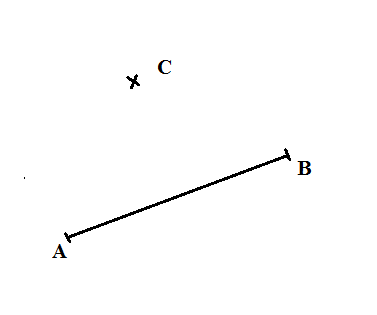 التّمرين الثالث :أ ـ أنقل الشّكل المقابل ،                      1 ـ أنشيء النقطة  منتصف ، ثم  نظيرة النقطة                             بالنسبة إلى .                      2 ـ أثبت أن الرّباعي  متوازي أضلاع  .                      3 ـ ماهو الشّرط الذي نضيفه للمعطيات ليصبح معيّنا. 	ب ـ في الشّكل المقابل : أ ـ أحسب  مساحة متوازي الأضلاع  .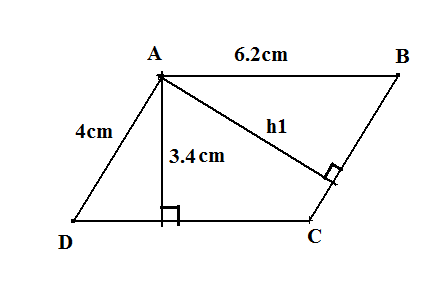                                             ب ـ أحسب الارتفاع  .متوسطة صغير عبدالله وادي جر	                                                                                                            المدة ساعة واحدة 	                                                                                                                         المستوى الثانية متوسطالتّمرين الأوّل : 1 ـ برّر لماذا يمكن إنشاء المثلث  حيث :  ؟               2 ـ أنشيء هذا المثلث ، ثم أنشيء الدّائرة  المحيطة به.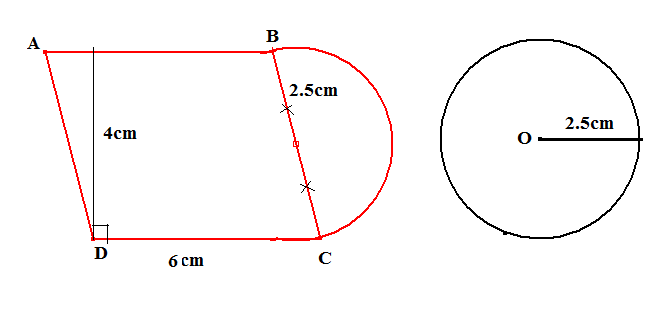                3 ـ أحسب مساحة الشّكلين المقابلين حيث:                          :التمرين الثاني : أنظر جيّدا إلى الشّكل المقابل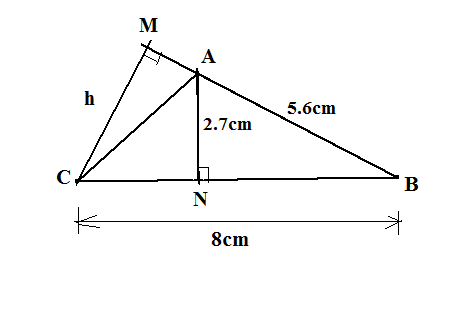                        1 ـ أحسب مساحة المثلث  .                      2 ـ عبّر عن مساحة المثلث  بدلالة  .                     3 ـ أحسب الارتفاع  .التّمرين الثّالث : لتعيين ممثلي قسم  من الثانية متوسط ، ترشح محمد وعلي وعمر ، فكانت نتائج هذه الانتخابات كما يوضحه الجدوّل الآتي : 1 ـ أحسب عدد الأصوات التي تحصل عليها علي.2 ـ أحسب النسبتين المئوتين لكل من على ومحمد.3 ـ أحسب قيسي الزّاويتين الممثلتين لعدد الأصوات التي تحصل عليها عمر وعلي.4 ـ املأ الجدوّل.5 ـ أرسم التمثيل الدّائري الذي يعبّر عن هذه المعطيات.Belhocine : https://prof27math.weebly.com/متوسطة صغير عبدالله وادي جر	                                                                                                            المدة ساعة واحدة 	                                                                                                                         المستوى الثانية متوسطالتّمرين الأوّل : 1 ـ برّر لماذا يمكن إنشاء المثلث  حيث :  ؟               2 ـ أنشيء هذا المثلث ، ثم أنشيء الدّائرة  المحيطة به.               3 ـ أحسب مساحة الشّكلين المقابلين حيث:  :التمرين الثاني : أنظر جيّدا إلى الشّكل المقابل: 1 ـ أحسب مساحة المثلث  .                                               2 ـ عبّر عن مساحة المثلث  بدلالة  .                                               3 ـ أحسب الارتفاع  .              Belhocine : https://prof27math.weebly.com/التّمرين الثّالث : لتعيين ممثلي قسم  من الثانية متوسط ، ترشح محمد وعلي وعمر ،	ثم أرسم المخطط الدائري الممثل لهذه المعطيات.ـــــــــــــــــــــــــــــــــــــــــــــــــــــــــــــــــــــــــــــــــــــــــــــــــــــــــــــــــــــــــــــــــــــــــــــــــــــــــــــــــــــــــــــــــــــــــــــــــــــــــــــــــــــــــــــــــــــمتوسطة صغير عبدالله وادي جر	                                                                                                            التاريخ 09 ماي 2013المدة ساعة واحدة 	                                                                                                                         المستوى الثانية متوسطالتّمرين الأوّل : 1 ـ برّر لماذا يمكن إنشاء المثلث  حيث :  ؟               2 ـ أنشيء هذا المثلث ، ثم أنشيء الدّائرة  المحيطة به.               3 ـ أحسب مساحة الشّكلين المقابلين حيث:  :التمرين الثاني : أنظر جيّدا إلى الشّكل المقابل: 1 ـ أحسب مساحة المثلث  .                                               2 ـ عبّر عن مساحة المثلث  بدلالة  .                                               3 ـ أحسب الارتفاع  .التّمرين الثّالث : لتعيين ممثلي قسم  من الثانية متوسط ، ترشح محمد وعلي وعمر ،المجموععمرعليمحمدالمترشح401220عدد الأصوات المحصل عليهاالنسبة المئوية الزّاوية 